 Компания САПФИР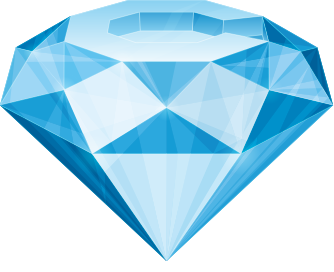 ПРОГРАММНЫЙ КОМПЛЕКС«ИНФОРМАЦИОННАЯ СИСТЕМА УПРАВЛЕНИЯ ФИНАНСАМИ»(ПК «ИСУФ»)Технологическая платформа «Единая социальная карта»(Версия 12 от 05.12.2022)КОНФИДЕНЦИАЛЬНОг. Екатеринбург 2022г.1. Общие положенияНастоящий Регламент информационного взаимодействия между Региональным оператором единой социальной карты и Автоматизированной Системой Оплаты Проезда (далее – АСОП) определяет технологию, состав, формат данных, порядок информационного обмена при обслуживании единой социальной карты с транспортным приложением для учета продажи билетов льготным категориям граждан с использованием Единой социальной карты жителя Свердловской области.2. Термины, сокращения и определения3. Требования к обеспечению защиты информационного взаимодействияРегиональный оператор ЕСК предоставляет Автовокзалу, СПК и АСОП доступ к электронным сервисам посредством подключения по одной из технологий:- Виртуальной частной сети (VPN) «Регионального оператора ЕСК» (VipNet)- HTTPS-протокол в публичной сети Интернет с ограничением доступа к ресурсу с определенной клиентского IP-адреса.4. Общая схема информационного взаимодействияСтороны осуществляют информационный обмен в режиме «On-Line» посредством применения технологии HTTPS REST-API.5. Перечень и назначение Электронных сервисовЭС работают по схеме «Запрос - Ответ»Потребитель – сторона осуществляет запрос к ЭС и обрабатывает ответ.Поставщик – сторона предоставляет ЭС, обрабатывает запрос потребителя и выдает ответ.6. Электронные сервисы «Регионального оператора»6.1. Общий перечень ошибок для всех ЭС6.2. Предоставление данных о наличии и размере МСП по номеру ЕСК6.2.1. Описание данных запросаПримечание: В запросе достаточно указать только один из следующих параметров: num, uid, snils, cardhash.6.2.2. Описание данных ответа (успешная обработка запроса)6.2.3. Описание данных ответа (ошибка обработки запроса)6.2.4. Ошибки обработки запроса6.3. Регистрация продажи льготных билетовВажно! Данные предоставляются только по льготным билетам, подтверждение льготы по которым установлено при помощи ЕСК. Данные передаются только по невозвратным льготным билетам, либо по льготным билетам, возможный срок возврата по которым уже истёк. Отозвать отправленные данные невозможно.6.3.1. Описание данных запросаПримечание: Атрибут «Тарифная зона» необходимо заполнять в обязательном порядке, но только АО «Свердловская пригородная компания» и АО «Содружество».6.3.2. Описание данных ответа (успешная обработка запроса)6.3.3. Описание данных ответа (ошибка обработки запроса)6.3.4. Ошибки обработки запросаРЕГЛАМЕНТТехнологического информационного взаимодействия междуРегиональным оператором Единой социальной картыи Автоматизированной системой продажи билетовТермин / СокращениеОпределениеЕСКЕдиная социальная карта С ТРАНСПОРТНЫМ ПРИЛОЖЕНИЕМРО ЕСКРегиональный оператор ЕСКАСОПАвтоматизированная Система Оплаты Проезда - система, позволяющая пассажирам оплачивать проезд в наличной, безналичной форме, с использованием транспортной картыHTTPSHypertext Transport Protocol Secure – протокол обеспечивает конфиденциальность обмена данными между сайтом и пользовательским устройством. Безопасность информации обеспечивается за счет использования криптографических протоколов SSL/TLS, имеющих 3 уровня защиты: Шифрование данныхRESTRepresentational State Transfer — «передача состояния представления» — архитектурный стиль взаимодействия компонентов распределённого приложения в сетиAPIApplication Programming Interface – интерфейс приложений, позволяющий сервисам взаимодействовать, получать доступ и обмениваться даннымиJSONJSON-формат данных в кодировке UTF-8HEXHexadecimal – представление данных в шестнадцатеричной системе счисленияUID MifareУникальный серийный номер бесконтактного чипаVPNVirtual Private Network - виртуальная частная сетьЭСЭлектронный сервисЭлектронный сервисЭлектронный сервисЭлектронный сервисЭлектронный сервисЭлектронный сервисПоставщикПотребитель(инициатор)Входные данные
(запрос)Выходные данные
(ответ)Протокол / Формат6.2. Предоставление данных о наличии и размере МСП по номеру ЕСК6.2. Предоставление данных о наличии и размере МСП по номеру ЕСК6.2. Предоставление данных о наличии и размере МСП по номеру ЕСК6.2. Предоставление данных о наличии и размере МСП по номеру ЕСК6.2. Предоставление данных о наличии и размере МСП по номеру ЕСКРО ЕСКАСОППредоставление данных о наличии и размере МСП по номеру ЕСК:Номер картыUID MifareСНИЛСХешированный номер карты Вид транспорта, в котором предоставляется МСПРезультат обработкиAPI / JSON6.3. Регистрация продажи льготного билета6.3. Регистрация продажи льготного билета6.3. Регистрация продажи льготного билета6.3. Регистрация продажи льготного билета6.3. Регистрация продажи льготного билетаРО ЕСКАСОПРеестр транзакций за период:Уникальный идентификатор транзакцииИНН перевозчикаВид транспорта№ маршрута(HEX) UID Mifare Номер ЕСКДата и время продажи билетаДата и время отправленияПункт отправленияПункт назначенияТарифная зонаСумма (стоимость билета)Номер билетаРезультат обработкиAPI / File.ZIP (File)Обязательные реквизиты заголовка запроса обеспечивающие аутентификацию (HTTP Request Headers Required)Обязательные реквизиты заголовка запроса обеспечивающие аутентификацию (HTTP Request Headers Required)Обязательные реквизиты заголовка запроса обеспечивающие аутентификацию (HTTP Request Headers Required)AuthorizationToken Токен-Ключ приложения, осуществляющего запрос.Выдается региональным оператором ЕСК в виде уникального идентификатора GUIDCode(Код ошибки)Message(Сообщение ошибки)HTTP Status Code 401 (Unauthorized - Неавторизовано)HTTP Status Code 401 (Unauthorized - Неавторизовано)401Не указаны обязательные реквизиты аутентификацииHTTP Status Code 403 (Forhidden - Запрещено)HTTP Status Code 403 (Forhidden - Запрещено)403Нет прав доступа к содержимому. Некорректно указаны обязательные реквизиты аутентификацииНазначение сервисаПредоставление данных о наличии и размере МСП по номеру ЕСК на автомобильный транспорт в междугородном сообщении и пригородный железнодорожный транспортИнициирующее событиеПредъявление ЕСК при покупке льготного билетаОтправитель запросаАСОППолучатель запросаРегиональный оператор ЕСКТехнология взаимодействияHTTPS REST-API POST-JSONRoot Endpointhttps://sbs.eskso.ru/SBS/API/1_0HTTP RequestHTTP RequestОбяз.ОписаниеТипФорматURL Resource(Ресурс запроса)/SocialSupportMeasureAmount? num=9620112960209587&uid=173C2A42& snils=12345678901& cardhash=1f52ed515871c913164398ec24c47088cdf957e81af28c899a8a0195d3620e083968a6d4d86cb8f9bd7f909b23f75a1c044ec8e675c6efbcb0e4bf0eb445525d&typeOfTransport=1●num - Номер картыuid - UID Mifaresnils – СНИЛСcardhash - Хешированный номер карты (алгоритм SHA-512)typeOfTransport - Вид транспорта, в котором предоставляется МСП. Возможные значения:1 - Автомобильный транспорт в междугородном сообщении2 - Пригородный железнодорожный транспортStringStringString StringIntMethod(Метод запроса)GET●Headers(Заголовки запроса)Обязательные реквизиты заголовка запросаContent-Type=application/json; charset=utf-8●●Authorization TokenТип содержимого запросаStringHTTP ResponseHTTP ResponseОбяз.ОписаниеТипФорматURL end-point(Ресурс запроса)/SocialSupportMeasureAmount●Status Code(HTTP Код ответа)200●OK (Успешно)Headers(Заголовки ответа)Content-Type=application/json; charset=utf-8●Тип содержимого запросаStringPayload(Тело ответа в формате JSON){  "uid": "173C2A42",  "num": "9620112960209587",  "holder": "Иванов И. И.",  "volume": "50",  "measure": "%",  "companion": true,  "Code": "10000011",  "Name": "Пенсионеры, получающие страховую пенсию по старости (Пенсионеры, получ.трудовую пенсию по старости)"}● ● ● ●●●●●Номер Mifare UIDНомер картыФамилия И.О. держателяРазмер предоставляемой МСП. Если МСП не предоставляется, то в ответе будет "0"Единица измерения размера МСППраво на проезд сопровождающегоКод категории получателя МСП, по которой предоставляется льготаНаименование категории получателя МСП, по которой предоставляется льготаStringStringStringFloatStringBooleanString (8)StringHTTP ResponseHTTP ResponseОбяз.ОписаниеТипФорматURL end-point(Ресурс запроса)/SocialSupportMeasureAmount●Status Code(HTTP Код ответа)400●Bad Request (Плохой запрос)Headers(Заголовки ответа)Content-Type=application/json; charset=utf-8●Тип содержимого запросаStringPayload(Тело ответав формате JSON)[  {    "Code": 1,    "Message": "Номер карты, UID, снилс или хешированный номер карты не указаны или указаны неверно"  }]●●●●Массив ошибок   Объект ошибки      Код ошибки      Сообщение ошибкиArrayObjectIntegerStringCode(Код ошибки)Message(Сообщение ошибки)HTTP Status Code 400 (Bad Request – Плохой запрос)HTTP Status Code 400 (Bad Request – Плохой запрос)1Номер карты, UID, снилс или хешированный номер карты не указаны или указаны неверно3Держатель не определён. Карта активна4Карта не активна5По предоставленному СНИЛС не удалось определить ЕСКНазначение сервисаРегистрация продажи льготных билетов с использованием ЕСКИнициирующее событиеНаступление времени запроса (по расписанию) либо инициация запроса АО “Свердловская пригородная компания”Отправитель запросаАСОППолучатель запросаРегиональный оператор ЕСКТехнология взаимодействияHTTPS REST-API POST-JSONRoot Endpointhttps://sbs.eskso.ru/SBS/API/1_0HTTP RequestHTTP RequestОбяз.ОписаниеТипФорматURL Resource(Ресурс запроса)/RegisterTransactions●Method(Метод запроса)POST●Headers(Заголовки запроса)Обязательные реквизиты заголовка запросаContent-Type: multipart/form-data     Key: Transactions●●●Authorization TokenТип содержимого запроса    ТегStringFormData\file(Тело запроса)Файл-архив «Transactions.zip» с содержанием файла «Transactions.json»:[  {    "id": "1",    "inn": "6658373980",    "TypeOfTransport": "1",    "Route": "1",    "UID": "058324E8",    "NumESK": "0123456789123456",    "TransactionTimeStamp": "2020-01-16T15:59Z",    "DepartureDateTime": "2020-01-16T16:30Z",    "DeparturePoint": "Екатеринбург",    "Destination": "Нижний Тагил",    "TariffZone": "14",    "Sum": 280.00,    "TicketNum": "160"  }]●●●●●●●●●●●●●●●Файл-архив «Transactions.zip» с содержанием файла «Transactions.json»:Массив транзакций   Объект данных транзакции:      Уникальный идентификатор транзакции      ИНН перевозчика      Вид транспорта. Возможные значения:      1 - Автомобильный транспорт в                                     междугородном сообщении      2 - Пригородный железнодорожный транспорт      № маршрута      (HEX) UID Mifare       Номер ЕСК      Дата и время продажи билета      Дата и время отправления      Пункт отправления      Пункт назначения      Тарифная зона      Сумма (стоимость билета)      Номер билета     BinaryArrayObjectStringStringIntStringString(8)StringDateTimeDateTimeStringStringStringFloatString########HTTP ResponseHTTP ResponseОбяз.ОписаниеТипФорматURL end-point(Ресурс запроса)/RegisterTransactions●Status Code(HTTP Код ответа)200●OK (Успешно)HTTP ResponseHTTP ResponseОбяз.ОписаниеТипФорматURL end-point(Ресурс запроса)/RegisterTransactions●Status Code(HTTP Код ответа)400●Bad Request (Плохой запрос)Headers(Заголовки ответа)Content-Type=application/json; charset=utf-8●Тип содержимого запросаStringPayload(Тело ответав формате JSON)[  {    "Code": 3,    "Message": " Некорректные входные данные (запрос не соответствует JSON Scheme)"  }]●●●●Массив ошибок   Объект ошибки      Код ошибки      Сообщение ошибкиArrayObjectIntegerStringCode(Код ошибки)Message(Сообщение ошибки)HTTP Status Code 400 (Bad Request – Плохой запрос)HTTP Status Code 400 (Bad Request – Плохой запрос)1Не указан/неправильно указан Content-Type2Ошибка файла реестра, либо некорректный файл реестра3Некорректные входные данные (запрос не соответствует JSON Scheme)